AccessibilityMy Life PlanFind out how accessible My Life Plan is, how to report accessibility issues and what to do if you can’t access parts of this programme.ACCESSIBILITY STATEMENT FOR MY LIFE PLANWe want as many people as possible to be able to use this platform. For example, that means you should be able to:Change colours and font size with our screen readerUtilise text to Speech FunctionalityTranslate page text into different languagesAdd English subtitles to the video contentMAKE YOUR DEVICE EASIER TO USEAbilityNet has advice on making your device easier to use if you have a disability or impairment.This includes how to:make text largermagnify the screenchange fonts and coloursmake your mouse pointer easier to seeusing your keyboard instead of a mousemaking your device talk to youYou can translate the pages within My Life Plan to your preferred language by changing the settings in ReachDeck, simply look for  symbol.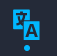 HOW ACCESSIBLE IS My Life Plan?We know some parts of My Life Plan aren’t fully accessible which we will continue to work on. For example, the videos cannot be translated into different languages and may not be suitable for users of assistive technology.WHAT TO DO IF YOU CAN’T ACCESS MY LIFE PLANIf you need technical support while using My Life Plan you can raise a ticket for Service Desk Support by clicking in the following icon  located at the bottom right of each page. Alternatively: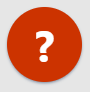 email clientservicesdawm@more-life.co.uk We’ll consider your request and get back to you as soon as possible.